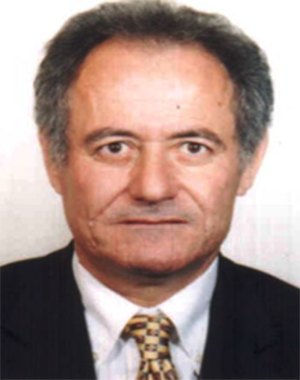 Καλώς ήλθατε στο Τμήμα ΚοινωνιολογίαςΑγαπητοί φοιτητές και φοιτήτριες,Εκ μέρους του Διδακτικού και Διοικητικού Προσωπικού, σας καλωσορίζω στο Τμήμα Κοινωνιολογίας του Παντείου Πανεπιστημίου, Κοινωνικών και Πολιτικών Επιστημών. Στο Τμήμα Κοινωνιολογίας του Παντείου Πανεπιστημίου διδάσκεται η επιστήμη της κοινωνιολογίας, η οποία μελετά την ίδια την κοινωνία, μία από τις δυσκολότερες επιστήμες γιατί δεν υπάρχει πιο πολύπλοκο κατασκεύασμα από την κοινωνία. Το πρώτο Τμήμα Κοινωνιολογίας στον κόσμο ιδρύθηκε στο Σικάγο των ΗΠΑ το 1892. Γιατί στο Σικάγο; Ραγδαία βιομηχανική ανάπτυξη, μεγάλα μεταναστευτικά ρεύματα, φυλετικές συγκρούσεις και ανάπτυξη  συνδικαλιστικού κινήματος. Το 1886 στο Σικάγο, οι αγώνες για το οκτάωρο καθιερώνουν την  εργατική πρωτομαγιά, με αίτημα την μείωση των ωρών εργασίας και με σύνθημα: «Οχτώ ώρες δουλειά, οχτώ ώρες ανάπαυση, οχτώ ώρες ύπνο». Το Τμήμα Κοινωνιολογίας του Παντείου Πανεπιστημίου είναι το πρώτο Τμήμα Κοινωνιολογίας της χώρας και ιδρύθηκε το 1984. Η βάση εισαγωγής είναι υψηλότερη και από τα τέσσερα Τμήματα Κοινωνιολογίας που λειτουργούν  στην Ελλάδα. Στο Τμήμα λειτουργούν δύο Προγράμματα Μεταπτυχιακών Σπουδών (ΠΜΣ) (Κοινωνιολογία και Εγκληματολογία) που παρέχονται δωρεάν χωρίς δίδακτρα. Στο 3ο Εξάμηνο των Σπουδών τους, οι φοιτητές και οι φοιτήτριες υποχρεούνται να επιλέξουν μία από τις τρεις  κύριες θεματικές ενότητες. Κοινωνιολογία-Θεωρία και Εφαρμογές, Εγκληματολογία και Σύγχρονη Ελληνική και Ευρωπαϊκή Κοινωνία. Στο πτυχίο δεν αναγράφεται κατεύθυνση σπουδών. Υπάρχει το μάθημα της Πρακτικής Άσκησης. Είναι πολύ σημαντική για την ολοκλήρωση των σπουδών στο Τμήμα της Κοινωνιολογίας, ώστε να επιτευχθεί όσο το δυνατόν καλύτερα η σύνδεση θεωρίας και  πράξης, αλλά και η επαγγελματική αποκατάσταση των νέων κοινωνιολόγων. Η Πρακτική Άσκηση δεν είναι υποχρεωτική. Επίσης, οι φοιτητές μπορούν να κάνουν χρήση του Προγράμματος Erasmus+, για να πραγματοποιήσουν περίοδο σπουδών στο εξωτερικό σε συνεργαζόμενο Ίδρυμα Ανώτατης Εκπαίδευσης.  Η περίοδος σπουδών στο εξωτερικό μπορεί να περιλαμβάνει  και Πρακτική Άσκηση. Για την απόκτηση του πτυχίου απαιτούνται 22 Μαθήματα Υποχρεωτικά και 22 Επιλογής.  Δεν απαιτείται Διπλωματική Εργασία για την απόκτηση του πτυχίου. Η παρακολούθηση των μαθημάτων δεν είναι υποχρεωτική. Εύχομαι σε όλες και σε όλους σας να απολαύσετε ολόψυχα το αέναο ταξίδι προς την κατάκτηση της γνώσης, μέσα από το οποίο θα μπορέσετε να αποκτήσετε εφόδια, που θα σας οδηγήσουν στην πνευματική καλλιέργεια και εντέλει, στην ελευθερία. Ο Πρόεδρος του Τμήματος Κοινωνιολογίας Καθηγητής, Τρύφωνας Κωστόπουλος